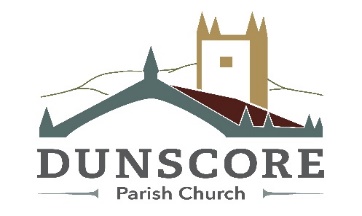 Dunscore Church Family NoticesRegistered Scottish Charity SC016060, Congregation Number 080454SUNDAY 29th November 2020Minister REV MARK SMITHManse: 01387 820475  Mobile: 0776 215 2755Email: Mark.Smith@churchofscotland.org.ukYouTube & Facebook: Rev Mark SmithTODAY at 10.30am – ADVENT SUNDAY Morning Worship via ZOOMLighting the HOPE Candle*** You will need paper, scissors, pen/pencil and colouring pens/felt tips ***A note from our Minister:Today is Advent Sunday, the first of four ‘countdown’ Sundays before Christmas.Please bring your Advent Calendars along to see if they are working properly!Each Sunday of Advent has a theme – the first is ‘Hope’.Each Sunday we will light a candle on our Advent Wreaths – four candles (chuckle if you remember the Two Ronnies).  This year that will be ‘virtual’ in our Zoom Services, ‘live’ in our Prayer and Reflection events, and ‘feature’ in the weekly video reflection on YouTube.Don’t forget to check your list of services – join us when you can and watch for extra events and ‘happenings’ too.  It’s on the websites … if not on your fridge already!Thanks to all who are working so hard to make this Advent special during these strange times, I pray that it will enable us to celebrate Christmas in deeper way despite the limitations we all face.God Bless & elbow bumps,MarkTODAYfrom 6am - VIDEO REFLECTION online – https://youtu.be/5zja7Je3UWk 3pm	‘live’	Prayer & Reflection at St Ninian’s Church, Moniaive7pm	‘live’	Prayer & Reflection at Dunscore Church.ADVENT & CHRISTMAS ServicesA list of dates and times for our worship over Advent and Christmas is attached.Stick it on your fridge door!‘Live’ Prayer and Reflection is still subject to CoVID restrictions.‘Zoom’ worship links will be circulated via email, church websites and Facebook pages.Please join us if you are able.Recordings will also be uploaded to YouTube – watch for links.PRAYER FOR ADVENT –	Lord Jesus, we pray that as we light this Candleour lives may be filled with Hopeas we anticipate Your return.  Amen.PRAYER THEME            – Hope in the midst of all that we are going through.TOGETHER AT HOME …      7pm Sunday & ThursdayJoin in prayer, thought and reflection. Use the weekly prayer and theme from CFNs.Light a candle. Look at pictures of friends/family/congregation. Listen to restful music.As we pray in the name of Jesus the Holy Spirit will unite us across the distancing.Next Sunday 6th December. 10.30am – Morning Worship via Zoom. Theme: PEACE (pen and paper needed!).3pm        – ‘live’ Prayer & Reflection – St Ninian’s Church, Moniaive7pm        – ‘live’ Prayer & Reflection – Dunscore ChurchWednesday 2nd December.  6pm.  Special Carol Service.The Hands Up Foundation is holding a live-stream Carol Concert in aid of Syria’s displaced people.  This is a young UK-based charity started by Rose Lukas, who grew up in Milton, and three friends.  It has grown and It does wonderful work which you can read all about here https://handsupfoundation.org/#what   If you would like to support the charity and attend the concert from the comfort of your own home you can find out how here:  https://events.handsupfoundation.org/singing-for-syrians/singing-for-syrians-carol-concert-2020/ Thursday 3rd December 7.30pm.  Connect Discussion Group The Discussion group is continuing with a study of the Old Testament and an Advent course to take us up to Christmas. If you would like to join in please contact Tim Harmer- timharmer95@gmail.com ** We usually hold a gift service for the D&G Standard Toy Appeal in December. Unfortunately, we cannot meet for this at this time. However, the need is even greater this year. Please hand toys in at one of the following collection points – Morrisons, Tesco (both stores), Marks and Spencers or Nationwide Building Society (from 9am – 2pm on Monday, Tuesday, Thursday and Friday. 10 – 2 on Wednesday). Further details are on the Dumfries and Galloway Standard website. Remember toys need to be new and unwrapped. **Eco Snippets -  Face each day with a smile even behind a mask. This may be one of the simplest steps of all, but it is also one that many people forget to do. No matter what is happening around you, if you walk into each day with a smile, you may find yourself having a better outlook on the rest of your day. Try it…smile.   That’s right, SMILE!    It’s contagious.Quote of the week.“It is better to light a candle than curse the darkness”.Eleanor Roosevelt.Notes for inclusion in November’s CFNs to Sheila Anderson by Friday midday please at sheila69@btinternet.com or Tel. 820480.Overleaf is a note of Advent and Christmas services and a further page with today’s Hymns.ADVENT & CHRISTMAS 2020 in the Cairn ValleyDunscore with Glencairn & Moniaive Churches‘Live’ Prayer and Reflection is still subject to CoVID restrictions.‘Zoom’ worship links will be circulated via email, church websites and Facebook pages.Recordings will also be uploaded to YouTube – watch for links.SUN 6th Dec	PEACE10.30am	Morning Worship via Zoom3pm	‘live’	Prayer & Reflection at St Ninian’s Church, Moniaive7pm	‘live’	Prayer & Reflection at Dunscore ChurchSUN 13th Dec	JOY10.30am	Messy Christingle via Zoom (‘kit’ details nearer the time)3pm	‘live’	Prayer & Reflection at St Ninian’s Church, Moniaive7pm	‘live’	Prayer & Reflection at Dunscore ChurchSUN 20th Dec	LOVE10.30am	Morning Worship via Zoom3pm		Carol Service via Zoom7pm	‘live’	Prayer & Reflection at Dunscore ChurchTHU 24th Dec	CHRISTMAS EVE3pm	‘live’	Prayer & Reflection at St Ninian’s Church, Moniaive4pm		Messy Nativity via Zoom11.30pm	Watchnight Service via ZoomFRI 25th Dec	CHRISTMAS DAY10.30am	Morning Worship via Zoom (Show us your presents!)SUN 27th Dec10.30am	Morning Worship via ZoomHymn  472Come, Thou long-expected Jesus,born to set Thy people free;from our fears and sins release us;let us find our rest in Thee.Israel’s strength and consolation,hope of all the earth Thou art,dear desire of every nation,joy of every longing heart.Born Thy people to deliver,born a child, and yet a King,born to reign in us for ever,now Thy gracious Kingdom bring.By Thine own eternal Spiritrule in all our hearts alone;by Thine all-sufficient meritraise us to Thy glorious throne.Charles Wesley (1707-1788)Hymn 279Make way, make way, for Christ the Kingin splendour arrives;fling wide the gates and welcome Himinto your lives.	Make way, make wayfor the King of kings;make way, make way,and let His Kingdom in.He comes the broken hearts to heal,the prisoners to free;the deaf shall hear, the lame shall dance,the blind shall see.	Make way …And those who mourn with heavy hearts,who weep and sigh,with laughter, joy, and royal crownHe’ll beautify.	Make way …We call you now to worship Himas Lord of all,to have no gods before Him,their thrones must fall!	Make way …Graham Kendrick (b.1950)Hymn 477Lo, He comes with clouds descending,Christ the Lamb for sinners slain;thousand thousand saints attendingjoin to sing in glad refrain:Alleluia!  (x3)God appears on earth to reign.Every eye shall now behold Him,robed in dreadful majesty;those who set at naught and sold Him,pierced, and nailed Him to the tree,deeply wailing  (x3)shall the true Messiah see.	>>>Those deep wounds of cross and passionstill His glorious body bears;cause of endless exultationto His ransomed worshippers:Alleluia!  (x3)See!  the day of God appears.Yea, amen, let all adore You,high on Your Eternal Throne;Saviour, take the power and glory,claim the kingdom for Your own:oh, come quickly  (x3)Alleluia!  come, Lord, come!Charles Wesley (1707-1788)Mark 13:24-end  Be ready!Hymn	 476Mine eyes have seen the gloryof the coming of the Lord:He is trampling out the vintagewhere the grapes of wrath are stored;He hath loosed the fatal lightningof His terrible swift sword:His Truth is marching on.Glory, glory, hallelujah  (x3)His Truth is marching on.He hath sounded forth the trumpetthat shall never call retreat;He is sifting out all human heartsbefore His Judgement-Seat;Oh, be swift, my soul, to answer Him;be jubilant my feet!Our God is marching on.Glory, glory, hallelujah  (x3)our God is marching on.In the beauty of the lilies Christwas born across the sea,with a glory in His bosomthat transfigures you and me:as He died to make us holy,let us live to make all free,while God is marching on.Glory, glory, hallelujah  (x3)while God is marching on.He is coming like the gloryof the morning on the wave;He is wisdom to the mighty;He is succour to the brave;so the world shall be His footstool,and the soul of time His slave;our God is marching on.Glory, glory, hallelujah  (x3)our God is marching on.Julia Ward Howe (1819-1910) et al